بسم الله الرحمن الرحيم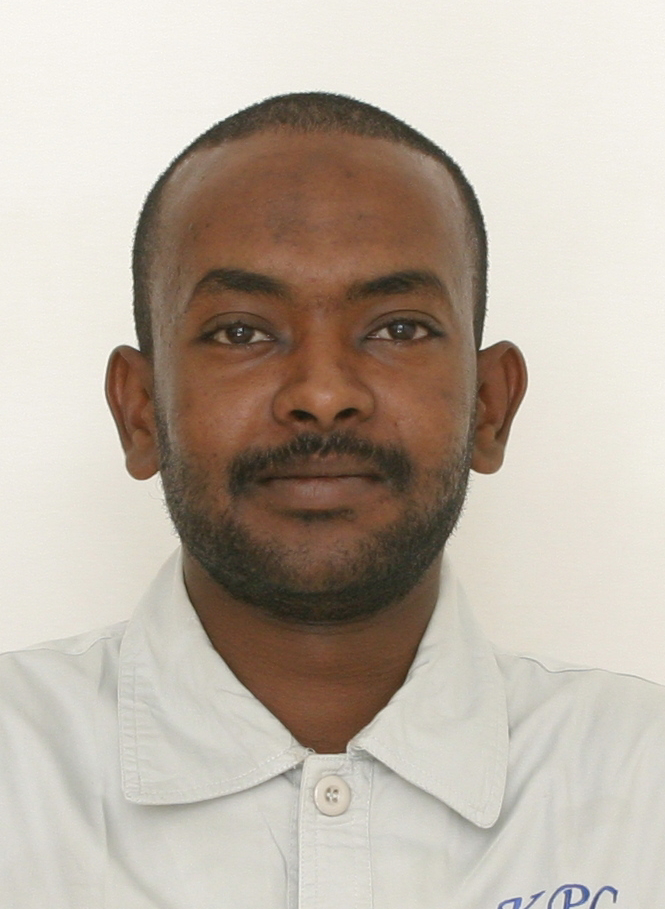 Curriculum Vitae of:  Adil Osman Elnafi Mohamed Ahmed  Personal Data:Objective:                   To seek a challenging job to gain personal and working experience that will allow me to grow in my career and reach a leadership positions.Qualifications:Chemical Engineer - Major Refining (Diploma)Training courses:Safety course in firefighting and emergency control in Khartoum Refinery Company K.R.C In 2010.Courses in Khartoum Petrochemical Company K.P.C in:-Mechanical equipment.Using & Care of Personal Protective Equipment.Emergency control.ISO and quality control course.Fire Prevention Engineer.Hazard identification.Work permits tips.Employ in Khartoum Petrochemical Company (KPC) From (10/03/2008) Until Now.Internal and oversea training courses in CHINA PEOPLE REPUBLIC in Lan Zhou & Risk assessment Terhniques developed and present by DNV ACADEMY sudan 15,16,17 october2Training course in effective administrative supervision and reporting. Astico traning institute from 21/04/2019 to 25/04/2019. KhartoumExperiences:      Total of 6 years in Oil and Gas industries as follows:Worked in Khartoum Petrochemical Company K.P.C. (Polyolefin plant) from the tenth of JUN 2010 to the first of APR 2014 in a various divisions:Responsibilities and duties:-Carry out procedure of safety responsibilities of packing operator.Carry out take-over hand-over procedure with former and successor packing operators.Check sanitation situation of packing area.Check automatic balances.Check digital balances (accuracy, charger).Check sewing machines (electric cable, oil, needle, etc.)Check forklifts (keys, tires, oils, batteries).Check printing machine (electric cable, ink, etc.).Check remains of powder sample at first floor of polymerization unit.Control standard weight.Immediately report the shift monitor about any abnormal phenomena. Prepare printing machine for your shift (shift product number code).Operate the forklift carefully and in safely speed.Coordinate with granulation chief operator feed stabilizers and antioxidants.Manage labors shifts, let them be responsibly, carefully and safely work.Sort and store product plates at required place.Coordinate with marketing staff to help them load product and check weight safely and smoothly.Write down operation reports, consignment sheet, and packing quantities and check weight record.Field operator at the Polymerization unit feeding & out feeding operator (poly propylene plant) from 01/03/2008 to 1/05/2009. Responsibilities and duties:-Carry out procedure of safety responsibilities of polymerization field operator. Carry out take-over hand-over procedure with former and successor polymerization field operators.Control operation situation of all propylene feeding pumps.Control operation situation of all injector pumps, cooling water pumps, hot water pumps, vacuum pumps and white oil pump.Control material feed record as required: AT, DDS, CS, DQ, white oil.Perform operation inspection check.Keep all equipments and machines in a good running condition.Immediately report the shift monitor about any abnormal phenomena. Report LPG   record, C4 gas and propane gas.Change   activation agent tank with other operators.Immediately report the shift monitor about any abnormal phenomena. Field operator & Shift Supervisors at the Distillation Unit (poly propylene plant) from 1/05/2009 to 25/02/2012. Responsibilities and duties:-Carry out procedure of safety responsibilities of gas distillation field operator.Carry out take-over hand-over procedure with former and successor gas distillation field operators.Check all DCS graphic parameters and make a confirmation with the local parameters at distillation unit.Check operation situation of distillation pumps.Perform operation inspection check.Write down operation reports and records (stabilizing agent record).Check and inspect work situation of spherical tanks and associated pumps.Operate low recovery system reciprocating compressors.Supervise production line operation in accordance with plant policies and procedures.Conduct employee performance reviews.Coordinate production start-ups, shutdowns, and changeovers.Schedule and conduct shift meetings.Responsible for quality control. Make adjustments as necessary during shift to produce product within specifications.Operate within standard operating procedures (SOPs) and Job Safety Analysis (JSAs).Communicate with other Shift Supervisors and Plant Manager.Keep all equipment's and machines in a good running condition.Keep work area cleaned.Immediately report the shift monitor about any abnormal phenomena. DCS panel operator at Polymerization & Distillation Unit from 25/02/2012 to 31/03/2014.Distillation UnitResponsibilities and duties:-Carry out procedure of safety responsibilities of chief operator for gas distillation of PP DCS.Carry out take-over hand-over procedure with former and successor monitors.Read former reports and records, check if any notes written.Check operation situation of all equipment devices and facilities radiotelephone (battery, charger).Operate distillation unit strictly.Try to decrease consumption and keep steady operation at propylene columns in high purity and high yield rate.Any other work requested by production department.Polymerization UnitResponsibilities and duties:-Carry out procedure of safety responsibilities of chief operator for gas distillation of PP DCS.Carry out take-over hand-over procedure with former and successor monitors.Read former reports and records, check if any notes written.Check operation situation of all equipment devices and facilities radiotelephone (battery, charger).Check the staff attendance.Check safety protection facilities.Operate Polymerization Unit strictly.Operate the DCS – system correctly and safely.Carefully protect all the hardware of the DSC- system.Give right instruction to polymerization field operators, correct and clear information to other operators (lab. Analyst, granulation chief operator, packing operator and so…Contact with granulation chief operator to transfer PP powder via transportation system into the pressing and granulating process.Any other instructions requested by production department.Achievements:As a token of appreciation towards my outstanding achievements and contribution to the company in year2013, I have been selected as an excellent staff member for Khartoum petrochemical Co., Ltd.The first level of safety suggestion Award in 2014 from K.P.C Khartoum petrochemical Co., Ltd.Working with high performance and without any mistakes or warning letter for all the experience I have.Skills:Computer: good in computer application, internet, programming language and designing software.Well-developed communication skills: demonstrated in Arabic and English, documented writing and editing talent.Ability to work well independently or as part of a team. Possess ability to adapt rapidly to any kind of work regardless of the work condition.Willing to travel.Sudan Driving license.Passport no, p06286463References:Mr. Omer Mamoon   			       Mr. Mohammed Adam MohammedK.P.C Production manager 			Nile Petroleum Company.Phone No: 00249912155406.				 Phone No: 00249123322877.Email:  omermamoon@gmail.com  			 Email: abuayman71@hotmail.com                     Date of birth27/ 05/  1984Place of birthKhartoum - SudanGenderSingleNationalitySudaneseReligionIslamMarital statues marriedNational serviceReleasedCurrent addressSudan-Khartoum-Mobile00249918627623 / 00249928463068/ 00249112042634E-mailadolaaa84@Hotmailcom – adolaaa84@gimail.com 